Запрошення до участі в онлайн семінарі 01.04.20 о 14:00. БЕЗКОШТОВНОАсоціація “Український клуб аграрного
бізнесу” спільно з агенцією UCABevent та
освітньою програмою “Агрокебети”
запрошують на онлайн-семінар
"МАРКЕТИНГ В АГРОБІЗНЕСІ: РОЛЬ ТА ЗМІНИ
ПІД ЧАС КРИЗИ”, ЩО ВІДБУДЕТЬСЯ 01 КВІТНЯ
2020 Р. О 14.00.
 Модератор:
Анатолій Циркун, Генеральний директор,
UCABevent; Керівник освітньої програми
“Агрокебети”
 Спікер:
Юлія Каменєва, Директор з маркетингу, LNZ
Group; Ментор освітньої програми
“Агрокебети”
Ключові питання до обговорення під час
онлайн-семінару:
☑️ Навіщо маркетинг з'явився в
агробізнесі та яку роль відіграє?
☑️ Які інструменти використовувалися
до цього і що змінилося з кризою?
☑️ Антикризові інструменти
маркетингу.
☑️ Нова ера маркетологів. Які навички
потрібні "новим" маркетологам в кризу і
після неї?
☑️ Чи остаточне "помре" класичний
маркетинг під час кризи?
☑️ Де взяти натхнення маркетологам?
🔺 Участь безкоштовна за умови
обов'язкової реєстрації:
http://bit.ly/UCABonline_0104 [1]

З повагою, Олена Ковтун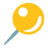 